Провинциальный колледж	Данная анкета присылается по E-mail: pcol@pcol.edu.yar.r или o_levina@mail.ruАнкета учащегося Школы для малышей    	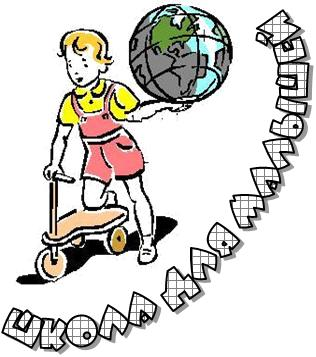 Дата заполнения анкеты _________ 20____г.  С какого месяца будете посещать ______________Выберете программу обучения:«Детский сад 1/2»  «Вечерняя ШДМ» «Воскресная ШДМ»  «Английский язык»   «Движение плюс творчество»«Детская академия наук»«Повелители алгоритмов»«ТОП-ТОП»Фамилия, имя _________________________________________________________________________________________Детский сад _________________________________________ Дата и год рождения ________________________________Телефон домашний: ________________________________________ Е-mail _________________________________________Домашний адрес ____________________________________________________________________________________________ФИО матери _______________________________________________________________________________________________Тел.для связи _____________________________ФИО отца _________________________________________________________________________________________________Тел. для связи _____________________________Откуда Вы получили информацию о наших программах?___________________________________________________________________________________________________________________________________________________________________________________________________